Publicado en Madrid, 22 de noviembre del 2018 el 22/11/2018 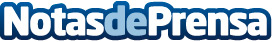 Diez razones por las que contar con un buen terminal punto de venta en restauraciónMejorar la gestión, el control del negocio y los ingresos son las consecuencias directas de un buen sistema de gestiónDatos de contacto:Aurora Ochoa913022860Nota de prensa publicada en: https://www.notasdeprensa.es/diez-razones-por-las-que-contar-con-un-buen Categorias: Gastronomía Turismo Emprendedores E-Commerce Software Restauración http://www.notasdeprensa.es